ARBEIDSPLAN 10CVeke 2 (veke 1): 8.januar – 12.januar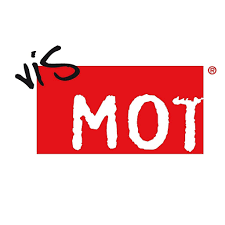 Namn: _______________   Ordenselevar: Celine og Sverre MMåndagTysdag Onsdag Torsdag Fredag 8.15MatematikkRenate8.15-9.00NorskTherese8.15-9.15MatematikkRenate8.15-9.45EngelskIngelinn8.15-9.308.30MatematikkRenate8.15-9.00NorskTherese8.15-9.15MatematikkRenate8.15-9.45EngelskIngelinn8.15-9.308.45MatematikkRenate8.15-9.00NorskTherese8.15-9.15MatematikkRenate8.15-9.45EngelskIngelinn8.15-9.309.00NorskTherese8.15-9.15MatematikkRenate8.15-9.45EngelskIngelinn8.15-9.309.15Norsk Therese9.15-10.30MatematikkRenate8.15-9.45EngelskIngelinn8.15-9.309.30Norsk Therese9.15-10.30KRØTrond Fredrik9.30-11.00MatematikkRenate8.15-9.459.45EngelskIngelinn9.45-10.30Norsk Therese9.15-10.30KRØTrond Fredrik9.30-11.00MatematikkRenate9.45-10.1510.00EngelskIngelinn9.45-10.30Norsk Therese9.15-10.30KRØTrond Fredrik9.30-11.00KRLETherese10.00-11.00MatematikkRenate9.45-10.1510.15EngelskIngelinn9.45-10.30Norsk Therese9.15-10.30KRØTrond Fredrik9.30-11.00KRLETherese10.00-11.00MatematikkRenate9.45-10.1510.30Norsk10.30-11.00Utdanningsval 10.30-11.00KRØTrond Fredrik9.30-11.00KRLETherese10.00-11.00NaturfagRenate 10.15-11.0010.45Norsk10.30-11.00Utdanningsval 10.30-11.00KRØTrond Fredrik9.30-11.00KRLETherese10.00-11.00NaturfagRenate 10.15-11.0011.00-11.4511.45NaturfagIngrid11.45-13.00NaturfagIngrid11.45-12.30SamfunnsfagSandra11.45-13.00NorskTherese11.45-12.30K&HMai-Britt, Kjartan11.45-13.0012.00NaturfagIngrid11.45-13.00NaturfagIngrid11.45-12.30SamfunnsfagSandra11.45-13.00NorskTherese11.45-12.30K&HMai-Britt, Kjartan11.45-13.0012.15NaturfagIngrid11.45-13.00NaturfagIngrid11.45-12.30SamfunnsfagSandra11.45-13.00NorskTherese11.45-12.30K&HMai-Britt, Kjartan11.45-13.0012.30NaturfagIngrid11.45-13.00SamfunnsfagSandra11.45-13.00K&HMai-Britt, Kjartan11.45-13.0012.45NaturfagIngrid11.45-13.00Valfag12.45-14.15SamfunnsfagSandra11.45-13.00SymjingGeir Otto og Marcela12.45-14.15K&HMai-Britt, Kjartan11.45-13.0013.00Valfag12.45-14.15SymjingGeir Otto og Marcela12.45-14.1513.15Språk, arb.fag13.15-14.15Valfag12.45-14.15Språk, arb.fag13.15-14.15SymjingGeir Otto og Marcela12.45-14.15SamfunnsfagSandra13.15-14.1513.30Språk, arb.fag13.15-14.15Valfag12.45-14.15Språk, arb.fag13.15-14.15SymjingGeir Otto og Marcela12.45-14.15SamfunnsfagSandra13.15-14.1513.45Språk, arb.fag13.15-14.15Valfag12.45-14.15Språk, arb.fag13.15-14.15SymjingGeir Otto og Marcela12.45-14.15SamfunnsfagSandra13.15-14.15Språk, arb.fag13.15-14.15Valfag12.45-14.15Språk, arb.fag13.15-14.15SymjingGeir Otto og Marcela12.45-14.15SamfunnsfagSandra13.15-14.1514.00Språk, arb.fag13.15-14.15Valfag12.45-14.15Språk, arb.fag13.15-14.15SymjingGeir Otto og Marcela12.45-14.15SamfunnsfagSandra13.15-14.1514.15Språk, arb.fag13.15-14.15Valfag12.45-14.15Språk, arb.fag13.15-14.15SymjingGeir Otto og Marcela12.45-14.15SamfunnsfagSandra13.15-14.15FAGMÅL: Du skal kunneFAGMÅLLÆRESTRATEGITokolonne NORSKfinne verkemiddel, tema og bodskap i ulike tekstar (tale og novelle)plassere tekstar i ein litteraturhistorisk kontekstSAMFUNNforklare kva ekstremisme og terrorisme erMATEMATIKKSiste veka med likningssett. Repetisjon av metodar, rekning og digitale løysingar. KRLEforstå og fortelje om forholdet mellom religion og vitskapENGELSKFormulate opinions on a complex topic.NATURFAGLæra om ulike typer celler og kva for inntrengjarar som kan gjere oss sjuke. Og om kroppen sitt ytre og indre forsvar.SPANSKsnakke i fortid og framtid (fortelje om noko du har gjort og noko du skal gjere) Øve til prøve.KROPPSØVINGDans/turn/samarbeidEngelsk fordjupingDe skal skrive bokmeldingDagHeimearbeid På skulenMåndagEngelskSkolestudio. “The state of Peace”
Everybody Believes They are a Good GuyNorskGå gjennom vekeplanen – lese resten av Karens julNaturfagMe snakkar om dei ulike inntrengjarane og kva for sjukdommar dei kan gje.SpanskØve til prøveArbeidslivsfagTur til Brødrene Bakke/AvspaseringEngelsk ford.TysdagMatematikk Les side 76 og gjer oppgåve 2.1 i Maximum GrunnbokEigenskapane til ein lineær funksjon. Side 77- 81 i Maximum GrunnbokNorskSøk informasjon om naturalismen på nettet. Skriv ned tre ting som kjenneteiknar naturalismen. Oppsummere novella «Karens jul» – tankekart på tavlaFinne naturalistiske trekkJobbe med oppgåver på skolestudio.noUtdanningsvalVekas yrke, jobbe i heftetNaturfagLag ei teikning av ei plantecelle og ei dyrecelle, og skriv ned forskjellar og likskapar mellom dei.Kroppen sitt forsvar få ytst til inst side 86-90.ValfagInnsats for andre: sjå på teams kvar du skal vere på utplassering/avspasering. Ligg under filer.  OnsdagNorskLytte til/lese nyttårstalen til sametingspresidenten. Kva tema tek ho opp? Kva er bodskapen hennar? Så skal me jobbe med teksten «Kufte» og oppgåver side 47-49 i Kontekst basis. KroppsøvingVi begynner turn/danse prosjektetSamfunnsfagVi jobbar med førebuing til framføring om tema Utøya. SpanskØv godt til prøva. Sjekk ut læringsmåla på spanskteamet, og bruk gjerne Aunivers og quizlet for å øve.Prøve 😊 ArbeidslivsfagMe skal gjere ferdig røykhuset og jobbe med elevbedrift.Engelsk ford.Førebur framføring i neste vekeTorsdagMatematikkGeoGebra. Me skal gjera oppgåve 10 frå tentamen der me samanliknar prisane på to treningsstudio. NorskJobbe med oppgåvene til teksten Kufte s. 49 i Kontekst BasisKRLEJobb med ordbanken i KNB under religionskritikk. Forklar 3 - 6 ord. Me går gjennom oppgåvene til «Ulike reaksjonar på religionskritikk» på skolestudio.no. Begynner på «Religion og vitskap- må det vere ei konflikt»FredagEngelskRead “Everybody Believes They are the Good Guy” in the flip that is posted on Teams. You can read together with a classmate.MatematikkVel oppgåve 2.4, 2.5 eller 2.6 og gjer denne i lekse til i dag. Vidare arbeid med funksjonar og funksjonsuttrykk.NaturfagTeikn ei bakteriecelle og skriv namn på dei ulike celledelane (organellane). Skriv 5 faktasetningar om bakteriar.Meir om det indre og det ytre forsvaret (side 86-90). K&HSamfunnsfagVi jobbar med førebuing til framføringa neste veke. Dette re siste time de får på skulen til å jobbe med dette. 